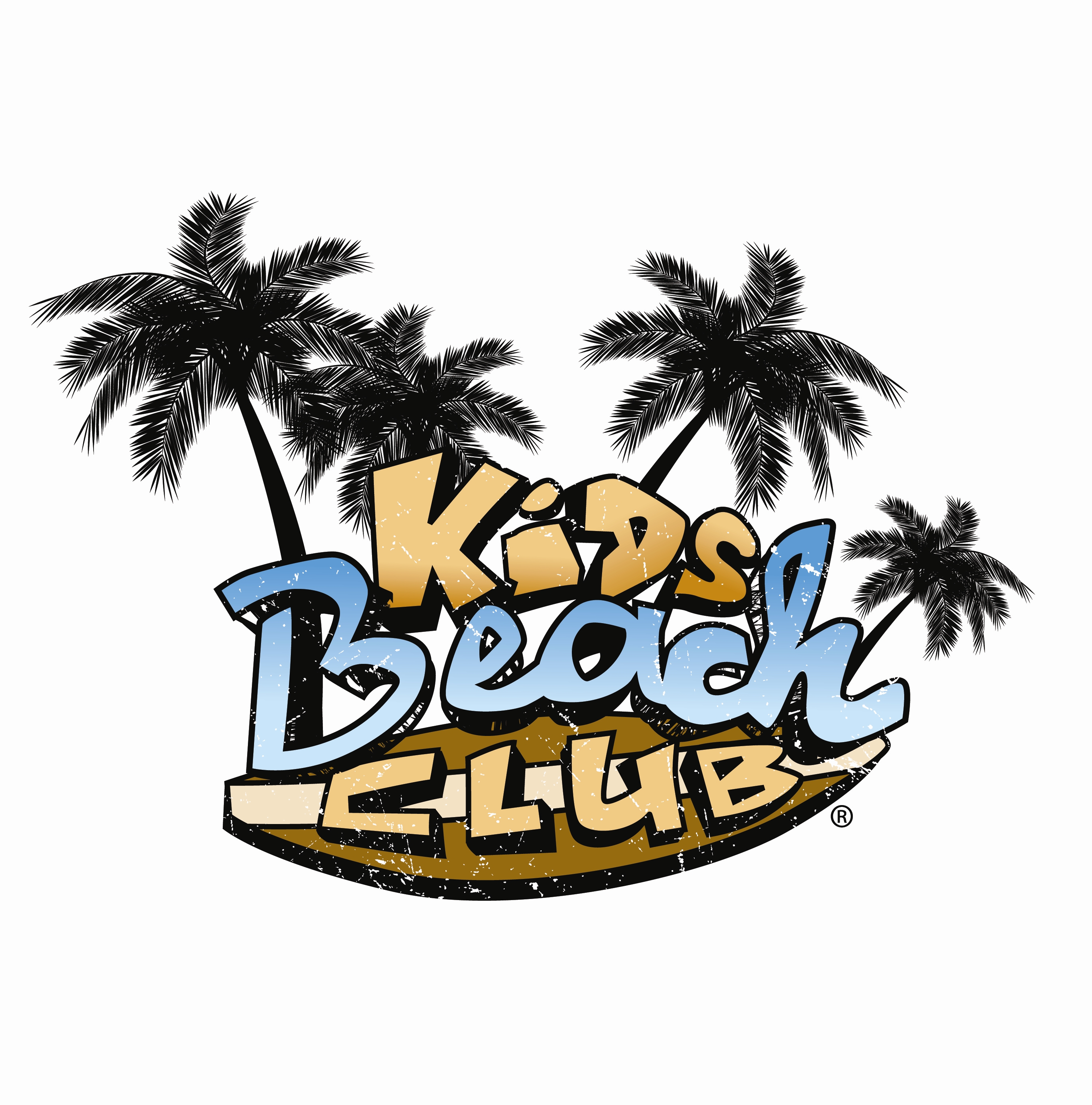 KiDs Beach Club®Starter Curriculum, 2019-20*Bible 101 lesson should immediately follow Great Treasure Day. KEEP IN MIND: Everything in the Old Testament points to Jesus in the New Testament!Character WordTeaching ObjectiveBible ConnectionMemory LinkGRespectGod’s word is the source of all truth and He wants us to read it and respect it. Because I know God’s word is truth, I show respect in how I take care of it.God’s Word is a Treasure2 Kings 22:1-30Psalm 119:162“I rejoice at Your word as one who finds great treasure.”TThankfulnessJesus healed 10 lepers, but only one came back to thank Jesus. I can thank Jesus for what He’s done for me.Jesus Heals 10 LepersLuke 17:11-19Luke 17:15“And one of them… with a loud voice glorified God.”CPatienceSimeon and Anna waited patiently for God to keep His promise and send a Savior.With God’s help, I can have patience.Simeon & Anna Welcome Jesus Luke 2:1-40Luke 2:14“Glory to God in the highest, and on earth peace, goodwill toward men!”EHumilityJesus showed humility by leaving heaven’s glory to become human and pay the price for my sin. I can know that Jesus humbled Himself to pay for my sin. Jesus is Crucified John 19:17-20:18Philippians 2:8b“He humbled Himself and became obedient to the point of death, even the death of the cross.” 1OrderlinessGod created the world with orderliness and creation functions in and orderly way.I can know that God created the world to be an orderly place.God Creates EverythingGenesis 1:1-2:3Colossians 1:16b“All things were created through Him and for Him.”2ResponsibilityAdam and Eve blamed others instead of taking responsibility for their sinful disobedience.I am responsible for my actions.Adam & Eve Sin
Genesis 3:1-24Romans 3:23“For all have sinned and fall short of the glory of God.”3ObedienceNoah obeyed all the instructions God gave him.I can obey God even in the face of challenging situations.Noah Obeys GodGenesis 6:6-22; 8:8-12Genesis 6:22“Thus Noah did; according to all that God commanded him, so he did.”4DependabilityAbram depended on God to keep His promise.I can depend on God to keep His promises.God Makes a Promise to AbramGenesis 12:1-9Deuteronomy 7:9a“Therefore, know that the Lord your God, He is God, the faithful God.”*5LoveGod gave us His word because He loves us and wants to show us how to live.I can know God loves me because He gave me the Bible, His word.Bible 1012 Timothy 3:16Psalm 119:11“Your word I have hidden in my heart, that I might not sin against You.”6ObedienceGod gave Israel rules to obey.I can choose to obey God.God Gives 10 Commandments Exodus 19-20:1-17John 14:15“If you love Me, keep My commandments.”7ConfidenceSimon Peter had confidence in Jesus to leave his profession and follow Him.I can have confidence to follow Jesus.Jesus Calls DisciplesLuke 5:1-11; Mark 1:14-20Proverbs 3:5“Trust in the Lord with all your heart, and lean not on your own 
understanding.”8CompassionJesus told a story that teaches how to show compassion to others. With God’s help, I can have compassion for others.A Samaritan Shows CompassionLuke 10:25-37John 15:12“This is my commandment, that you love one another as I 
have loved you.”9GenerosityThrough Jesus, Zacchaeus/ life of greed was transformed into a life of generosity.  I can show generosity to others because God is generous to me.Zacchaeus Meets JesusLuke 19:1-10Matthew 5:16“Let your light so shine before men, that they may see your good works and glorify your Father in heaven.”10ConfidenceJesus taught Nicodemus how to confidently know how a person can be born again. I can have confidence in Jesus’ power to save people from sin.Nicodemus Talks with Jesus at NightJohn 3:1-21John 3:16“For God so loved the world that He gave His only begotten Son, that whoever believes in Him should not perish but have everlasting life.”